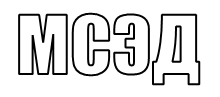 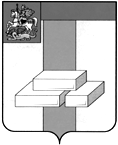 АДМИНИСТРАЦИЯГОРОДСКОГО ОКРУГА ДОМОДЕДОВОМОСКОВСКОЙ  ОБЛАСТИКОМИТЕТ ПО УПРАВЛЕНИЮ ИМУЩЕСТВОМпл.30-летия Победы, д.1, микрорайон Центральный,  г. Домодедово,  Московская область, 142000,    Тел. (496)79-24-139 E-mail: dmdd_kui@mosreg.ru  ИНН 5009027119, КПП 500901001___________  № __________	Уважаемая Юлия Александровна!Прошу Вас напечатать в ближайшем выпуске газеты «» следующее объявление:ИТОГИ АУКЦИОНА!Комитет по управлению имуществом Администрации городского округа Домодедово сообщает о том, что 21.01.2021 Комитетом по конкурентной политике Московской области подведен итог аукциона на право заключения договора аренды земельного участка, государственная собственность на который не разграничена, расположенного на территории городского округа Домодедово (1 лот) АЗ-ДО/20-2729:Лот № 1: Наименование Объекта (лота) аукциона: земельный участок. Категория земель: земли населенных пунктов. Разрешенное использование: для ведения личного подсобного хозяйства (приусадебный земельный участок). Место расположения (адрес) Объекта (лота) аукциона: Московская область, г. о. Домодедово, с. Юсупово. Кадастровый номер участка: 50:28:0110129:451, площадь кв. м: 900.           Начальная (минимальная) цена договора (цена лота): 108 076,5 руб. (Сто восемь тысяч семьдесят шесть рублей 50 копеек), НДС не облагается. «Шаг аукциона»: 3 242,29 руб. (Три тысячи двести сорок два рубля 29 копеек). Размер задатка: 108 076,5  руб. (Сто восемь тысяч семьдесят шесть рублей 50 копеек), НДС не облагается. Аукцион признан несостоявшимся. Победителем аукциона признан  единственный участник: Спирина Варвара Александровна, с которым будет заключен договор аренды по начальной цене предмета аукциона: 108 076,5 руб. (Сто восемь тысяч семьдесят шесть рублей 50 копеек), НДС не облагается.Протокол аукциона размещен на официальном сайте Российской Федерации, определенном Правительством Российской Федерации www.torgi.gov.ru, официальном сайте городского округа Домодедово www.domod.ru, на Едином портале торгов Московской области www.torgi.mosreg.ru, на сайте Оператора электронной площадки www.rts-tender.ru в сети Интернет.Председатель комитетапо управлению имуществом                                                         Л. В. ЕнбековаТ.Ю. Водохлебова+7 496 792 41 32